خطاب بحرم مبارک در شیرازحضرت بهاءاللهاصلی فارسی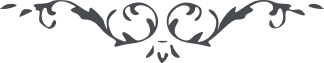 من آثار حضرت بهاءالله - مائده آسمانی، جلد 8 صفحه 109مطلب یکصد و بیست و چهارم _ خطاب بحرممبارک در شیرازدر لوح حرم مبارک در شیراز نازل شده ( یعنی در لوح حرم حضرت اعلی جل ذکره ) قوله تعالی : از مصائب وارده مکدر نباشید چه که لا زال بلایا مخصوص اصفیای حق بوده و خواهد بود پس نیکوست حال نفسیکه بما ورد علیه راضی و شاکر باشد چه که وارد نمیشود بر نفسی من عند الله الا آنچه از برای آن نفس بهتر است از آنچه خلق شده ما بین سموات و ارض و چون ناس باین سر و ستر آن آگاه نیستند لذا در موارد بلایا خود را محزون مشاهده مینمایند .